Subag Humas dan TU 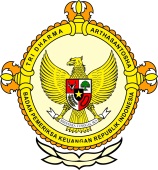       									              BPK Pwk. Prov. Sulawesi TengahTahun :									Bulan :                                                                        		                                                                               		Tanggal : 											Entitas :Jembatan Gantung Nunu-Maesa Segera Direnovasiby Henny Arman Tampak pengendara motor melintasi Jembatan Gantung yang menghubungkan Kelurahan Nunu dan Maesa. (Foto : Henny/ Metrosulawesi)Palu, Metrosulawesi.com - Kepala Dinas Pekerjaan Umum (PU) Singgih B. Prasetyo mengatakan dalam waktu dekat, pihaknya segera melakukan perbaikan Jembatan Gantung yang menghubungkan Kelurahan Nunu dan Maesa.

“Kemarin sudah ada tim yang turun untuk melakukan pengecekan. Ada 20 papan yang mesti diganti karena kondisinya sudah mulai rusak. Ukuran kayu yang dipakai cukup tebal,” kata Singgih di Palu, Rabu 5 Oktober 2016. 

Singgih mengatakan ketika pihaknya telah mendapatkan material kayu yang tepat, maka renovasi segera dilakukan. 

“Kita berharap minggu depan, renovasi sudah bisa dilakukan. Tapi sekarang kami masih mencari material kayu untuk landasan jembatan gantung, karena itu tidak mudah. Karena harus menggunakan kayu khusus,” ungkapnya.

Kata dia, kondisi jembatan gantung saat masih belum dalam kondisi yang membahayakan. Namun pihaknya akan segera melakukan perawatan terlebih dulu. 


Editor : M Yusuf BJ2016MEDIAMetro12345678910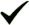 1112  12345678910111213141516171819202122232425262728293031ProvinsiPaluDonggalaTolitoliBuolSigiMorowali UtaraParigi MoutongPosoMorowaliTojo Una-unaBanggaiBanggai KepulauanBanggai Laut